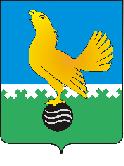 МУНИЦИПАЛЬНОЕ ОБРАЗОВАНИЕгородской округ Пыть-ЯхХанты-Мансийский автономный округ-ЮграАДМИНИСТРАЦИЯ ГОРОДАП О С Т А Н О В Л Е Н И ЕОт 18.04.2023									№ 118-паОб осуществлении переданного отдельного государственного полномочия по начислению и выплате ежемесячной компенсациичасти родительской платы за присмотр и уход за детьми в образовательных организациях,реализующих образовательные программы дошкольного образования в городе Пыть-ЯхеВ соответствии с Федеральным законом от 29.12.2012 № 273-ФЗ                     «Об образовании в Российской Федерации», Федеральным законом от 06.10.2003            № 131-ФЗ «Об общих принципах организации местного самоуправления в Российской Федерации», Законом Ханты-Мансийского автономного                      округа-Югры от 21.02.2007 № 2-оз «О компенсации части родительской платы за присмотр и уход за детьми в организациях, осуществляющих образовательную деятельность по реализации образовательной программы дошкольного образования», постановлениями Правительства Ханты-Мансийского автономного округа-Югры от 21.02.2007 № 35-п «О Порядке обращения за компенсацией части родительской платы за присмотр и уход за детьми в организациях, осуществляющих образовательную деятельность по реализации образовательной программы дошкольного образования, и ее предоставления», от 07.04.2017 № 125-п «О Порядке предоставления субвенций из бюджета Ханты-Мансийского автономного округа - Югры бюджетам муниципальных районов и городских округов Ханты-Мансийского автономного округа - Югры для осуществления отдельного переданного государственного полномочия Ханты-Мансийского автономного округа - Югры по предоставлению компенсации родителям части родительской платы за присмотр и уход за детьми в муниципальных образовательных организациях, реализующих образовательную программу дошкольного образования, и частных организациях, осуществляющих образовательную деятельность по реализации образовательной программы дошкольного образования», приказом Департамента образования и науки Ханты-Мансийского автономного округа-Югры от 27.09.2022 № 25-нп «Об утверждении административного регламента предоставления государственной услуги по выплате компенсации части родительской платы за присмотр и уход за детьми в государственных и муниципальных образовательных организациях, находящихся на территории Ханты-Мансийского автономного округа – Югры» в целях осуществления переданного органу местного самоуправления отдельного государственного полномочия по начислению и выплате ежемесячной компенсации части родительской платы за присмотр и уход за детьми в образовательных организациях, реализующих образовательные программы дошкольного образования, руководствуясь статьей 33 Устава города Пыть-Яха:Назначить Управление по образованию администрации города Пыть-Яха уполномоченным органом, координирующим деятельность по осуществлению выплаты компенсации части родительской платы за содержание детей (присмотр и уход за ребенком) в образовательных организациях, реализующих основную общеобразовательную программу дошкольного образования (далее – компенсация, образовательная организация), по принятию решения о предоставлении государственной услуги, отказе в предоставлении государственной услуги, а также решении об отказе в приеме к рассмотрению документов, необходимых для предоставления государственной услуги.1.1.	При распределении предельного объема бюджетных ассигнований на очередной финансовый год и плановый период предусматривать бюджетные ассигнования организаций, задействованных в предоставлении компенсации части родительской платы:1) на предоставление ежемесячной компенсации родителям части родительской платы за присмотр и уход за детьми в образовательных организациях, реализующих образовательную программу дошкольного образования;2)	на администрирование переданного отдельного государственного полномочия.1.2.	Обеспечить контроль за исполнением переданного отдельного государственного полномочия по начислению и выплате ежемесячной компенсации части родительской платы за содержание детей (присмотр и уход за ребенком) в образовательных организациях.1.3.	Предоставлять в Департамент образования и науки Ханты-Мансийского автономного округа - Югры отчеты об исполнении переданного отдельного государственного полномочия и использовании предоставленных субвенций для его осуществления, по письменному запросу - документов и другой информации об осуществлении переданного отдельного государственного полномочия в установленный в запросе срок.2.	Возложить на муниципальное казенное учреждение «Центр бухгалтерского и комплексного обслуживания муниципальных учреждений г. Пыть-Яха» (далее – МКУ «ЦБиКОМУ») следующие функции:1) по обеспечению начислений и выплат ежемесячной компенсации части родительской платы за присмотр и уход за детьми в образовательных организациях города, реализующих образовательные программы дошкольного образования в выбранной получателем форме; 2) по формированию и предоставлению отчетов об исполнении переданного отдельного государственного полномочия и использовании предоставленных субвенций для выплаты компенсации части родительской платы за присмотр и уход за детьми в образовательных организациях города, реализующих образовательные программы дошкольного образования в управление по образованию администрации города Пыть-Яха.Предусмотреть в штатном расписании МКУ «ЦБиКОМУ» штатные единицы для осуществления переданного отдельного государственного полномочия по начислению и выплате ежемесячной компенсации части родительской платы за присмотр и уход за детьми в образовательных организациях города, реализующих образовательные программы дошкольного образования, с оплатой труда за счет средств субвенции, предоставленной на осуществление переданного отдельного государственного полномочия (в части администрирования).	3.	Руководителям образовательных организаций, реализующих основную общеобразовательную программу дошкольного образования:1)	Организовать работу по своевременному сбору и оформлению документов, необходимых для принятия решения для принятия решения о предоставлении государственной услуги и назначению компенсации.2)	Направлять документы в управление по образованию для принятия решения о предоставлении государственной услуги, отказе в предоставлении государственной услуги, а также решении об отказе в приеме к рассмотрению документов, необходимых для предоставления государственной услуги.	3)	Обеспечить предоставление документов для начисления и выплаты компенсации в МКУ «ЦБиКОМУ».4.	Размер расходов муниципальных организаций, осуществляющих функции по администрированию переданного отдельного государственного полномочия по начислению и выплате ежемесячной компенсации части родительской платы за содержание детей (присмотр и уход за ребенком), производится за счет средств субвенции на администрирование переданного отдельного государственного полномочия по выплате компенсации родителям части родительской платы за содержание детей (присмотр и уход за детьми), выделяемой из бюджета Ханты-Мансийского автономного округа – Югры и распределяется в следующем порядке:1) размер расходов МКУ «ЦБиКОМУ», осуществляющих функции, установленные пунктом 2 настоящего постановления, распределяется в размере 90% от норматива расходов на администрирование переданного отдельного государственного полномочия на одного ребенка, посещающего муниципальную образовательную организацию, реализующую образовательную программу дошкольного образования, установленного постановлением Правительства Ханты-Мансийского автономного округа – Югры от 18.08.2009 № 216-п;2) размер расходов муниципальных образовательных организаций, реализующих основную общеобразовательную программу дошкольного образования осуществляющих функции, установленные пунктом 3 настоящего постановления, определен в размере 10% от норматива расходов на администрирование переданного отдельного государственного полномочия на одного ребенка, посещающего муниципальную образовательную организацию, реализующую образовательную программу дошкольного образования, установленного постановлением Правительства Ханты-Мансийского автономного округа - Югры от 18.08.2009 № 216-п.5.	Средства субвенций, выделяемые на администрирование переданного отдельного государственного полномочия, направляются на:1) оплату труда работников, непосредственно связанных с назначением компенсации части родительской платы, со сбором, обработкой документов, начислением и перечислением компенсации части родительской платы;2) начисления на выплаты по оплате труда работников, указанных в подпункте 1 пункта 5;3) приобретение технических средств, канцелярских товаров и расходных материалов для обеспечения функционирования работников, указанных в подпункте 1 пункта 5;4) оплату услуг кредитных организаций по зачислению компенсации части родительской платы на лицевые счета родителей (законных представителей);5) приобретение программного обеспечения рабочих мест работников, указанных в подпункте 1 пункта 5;6) оплату расходов по договорам на осуществление работ (услуг) по сбору, обработке документов и перечислению средств по выплате компенсации части родительской платы, обслуживанию и ремонту оборудования, установке программного обеспечения, непосредственно связанных с администрированием переданного отдельного государственного полномочия.6.	Образовательная организация самостоятельно определяет направления расходования средств субвенции, предоставленной на осуществление переданного отдельного государственного полномочия (в части администрирования), объем финансового обеспечения в пределах установленного перечня расходов согласно пункту 5 и утверждает локальным актом образовательной организации. 7.	Признать утратившими силу постановления администрации города:- от 12.07.2013 № 155-па «Об осуществлении переданного отдельного государственного полномочия по начислению и выплате ежемесячной компенсации части родительской платы за содержание детей (присмотр и уход)»;- от 08.12.2014 № 290-па «О внесении изменения в постановление администрации города от 12.07.2013 № 155-па «Об осуществлении переданного отдельного государственного полномочия по начислению и выплате ежемесячной компенсации части родительской платы за содержание детей (присмотр и уход)».8.	Настоящее постановление вступает в силу после его официального опубликования и распространяет свое действие на правоотношения, возникшие с 01.01.2023.9.	Отделу по внутренней политике, связям с общественными организациями и СМИ управления по внутренней политике (Ю.А. Рыжих) опубликовать постановление в печатном средстве массовой информации «Официальный вестник» и дополнительно направить для размещения в сетевом издании в информационно-телекоммуникационной сети «Интернет» - pyt-yahinform.ru.10.	Отделу по обеспечению информационной безопасности                         (А.А. Мерзляков) разместить постановление на официальном сайте администрации города в сети Интернет.11.	Контроль за выполнением постановления возложить на заместителя главы города (направление деятельности – социальные вопросы).          Глава города Пыть-Яха			А.Н. Морозов